УКРАЇНАПАВЛОГРАДСЬКА МІСЬКА РАДАДНІПРОПЕТРОВСЬКОЇ ОБЛАСТІ(19 сесія VII скликання)РІШЕННЯПро затвердження нової редакції статуту Комунального підприємства“Павлоградське виробничеуправління водопровідно-каналізаційного господарства”Павлоградської міської ради	Згідно зі ст. 143, 144 Конституції України, ст. 25, п.30 ч.1 ст. 26, ч.1 ст. 59 Закону України „Про місцеве самоврядування в Україні”, ч.4. ст. 78 Господарського кодексу України, Цивільного кодексу України, Павлоградська міська радаВ И Р І Ш И Л А:1. Збільшити статутний капітал Комунального підприємства «Павлоградське виробниче управління водопровідно-каналізаційного господарства» Павлоградської міської ради на 450 000,00 грн. (чотириста п’ятдесят тисяч гривень 00 коп.) і встановити його в розмірі 54 730 904,46 грн (п’ятдесят чотири мільйона сімсот тридцять тисяч дев’ятсот чотири гривні 46 коп.).2. Визначити, що збільшення статутного капіталу відповідно до п. 1 цього рішення здійснюється шляхом виділення коштів з міського бюджету.3. Затвердити статут Комунального підприємства «Павлоградське виробниче управління водопровідно-каналізаційного господарства» Павлоградської міської ради в новій редакції (додається).4. Відповідальність за виконанням даного рішення покласти на першого заступника міського голови В.С. Мовчана. 5. Контроль за виконанням цього рішення покласти на постійну депутатську комісію з питань комунальної власності, житлово-комунального господарства, будівництва та енергозбереження (голова – Бочковський В.А.)14.02.2017 p.№ 550-149/VIIМіський головаА.О.Вершина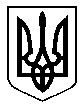 